Декада гуманитарного цикла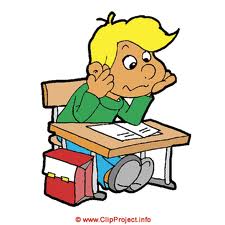 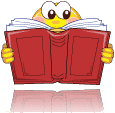 10.11.2014Конкурс на «Лучшую тетрадь»  5-8 классы. Конкурс на отгадывание сканвордов (ответы сдавать в 5 каб). В течение дня.11.11.2014Проверка школьных принадлежностей 5-11 классы. В течение уроков.Конкурс «Лучший кроссворд по предметам». ( до 18.11.)12.11.2014Конкурс  сочинений 10-11 классы (в течение уроков).Конкурс сочинений для 1-9 классов, посвященный Дню Матери. «Мама, мамочка моя» (до 14.11)13.11.2014Конкурс на лучшего чтеца. «К нам Лермонтов сходит, презрев времена»Викторина по Лермонтову. В 16.00. (Ответственные О.М. Тимушева, А.М. Кулешова)14.11.2014Просмотр телефильма. В 16.0017.11.2014 Открытый урок по английскому языку 8 класс. Конкурс детских презентаций по теме «Жизнь и творчество М.Ю. Лермонтова» 18.11.2014Литературно-музыкальная композиция по творчеству М. Ю. Лермонтова. В 16.0019.11.2014«Своя игра» (по предметам гуманитарного цикла) в 16.0020.11.2014День ЕГЭ 1-10 классы.21.11.2014Подведение итогов.Познавательная историческая игра  «Семь ступеней в прошлое»   6-8 классы. В 16.00